Семь идеальных блондинок L'Oreal ParisСветлана Химина  2 Января 2014 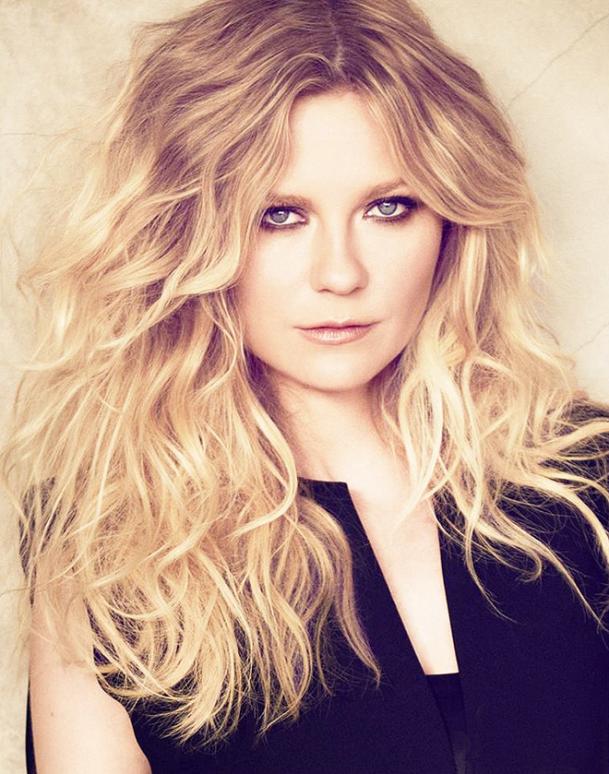 Кирстен Данст, актриса, лауреат Каннского кинофестиваля«У меня круглое лицо, а подобрать прическу к такому очень сложно», — кокетничает актриса Кирстен Данст. Между тем ее лицо и светлые локоны давно по достоинству оценили не только поклонники, но и профессионалы: на днях французский косметический гигант L'Oreal Paris пригласил звезду рекламировать новую линейку продуктов для стайлинга Advanced Hairstyle. Согласившись на рекламную съемку (британский фотограф Мэттью Брукс запечатлел актрису с чуть небрежными «пляжными» локонами), Данст оказалась в отличной компании — Блейк Лайвли и Лара Стоун, например, в минувшем 2013 году тоже подписали с L'Oreal контракты. Всего жу маркетологи компании успели завербовать более двух десятков звездных светлых голов, из которых Tatler выбрал великолепную семерку самых красивых и сексуальных.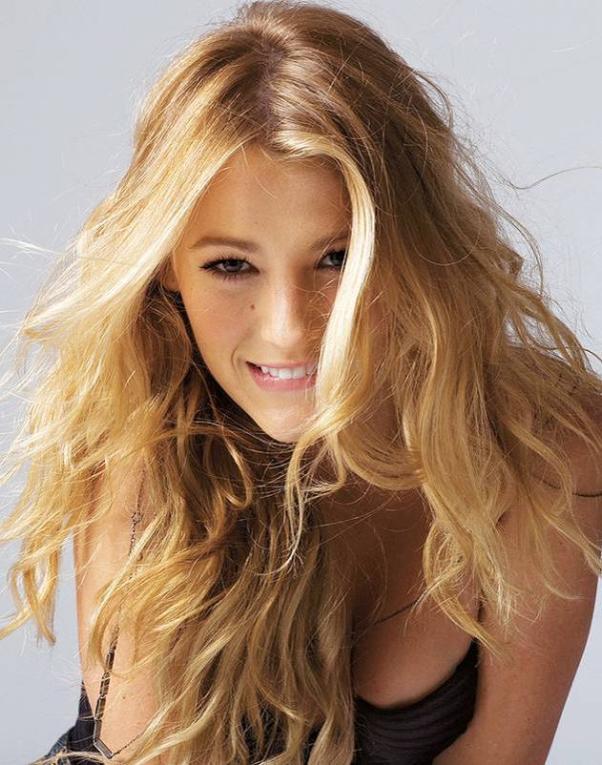 Блейк Лайвли, актриса, признанная икона стиля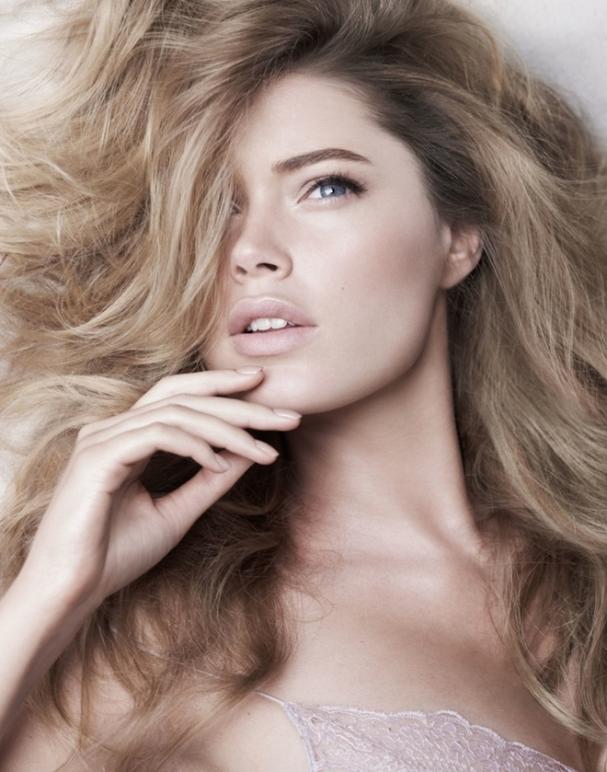 Даутцен Крез, топ-модель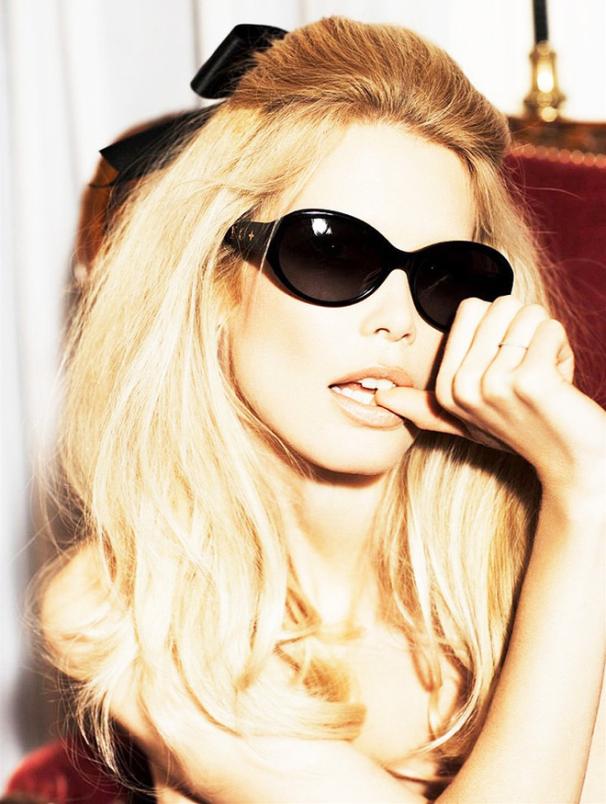 Клаудия Шиффер, топ-модель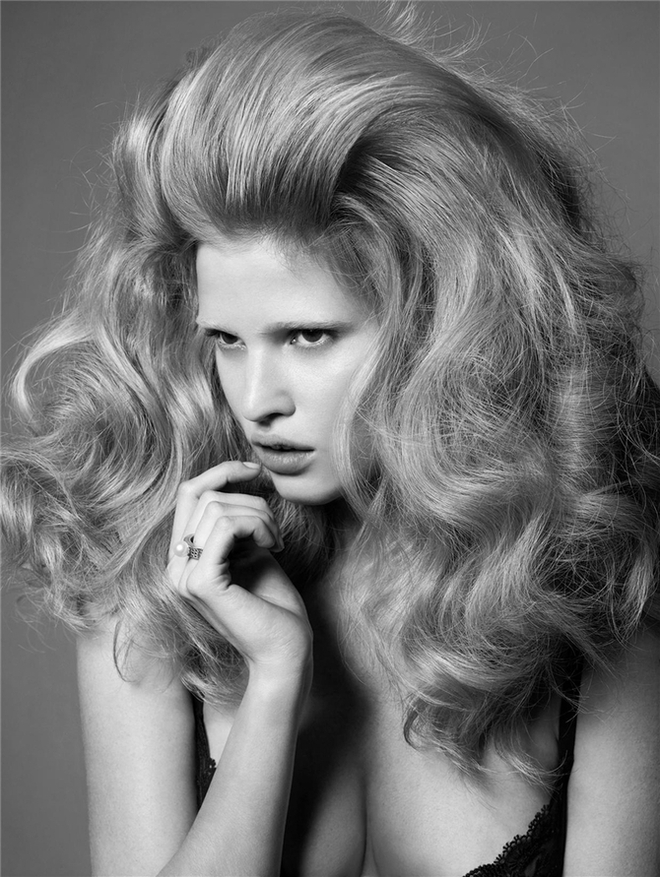 Лара Стоун, топ-модель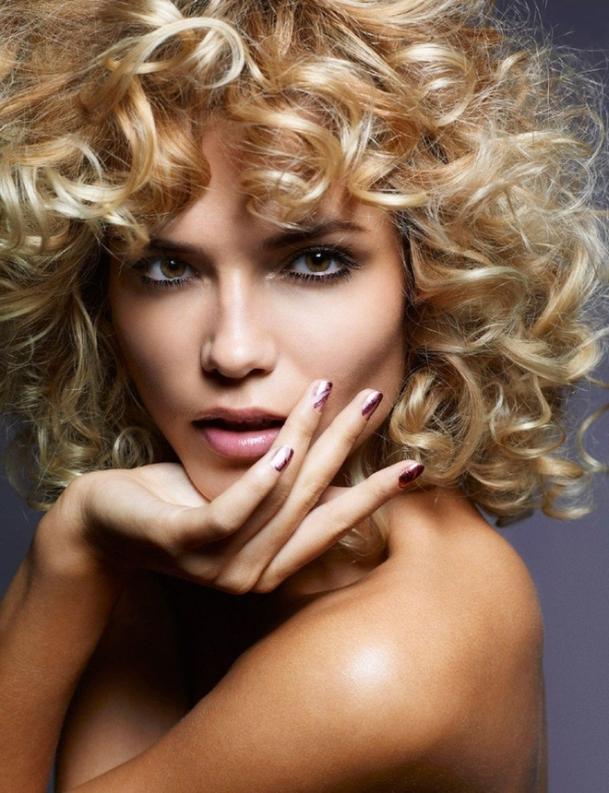 Наташа Поли, топ-модельГвен Стефани, певица, актриса, лауреат премии «Грэмми», многодетная мама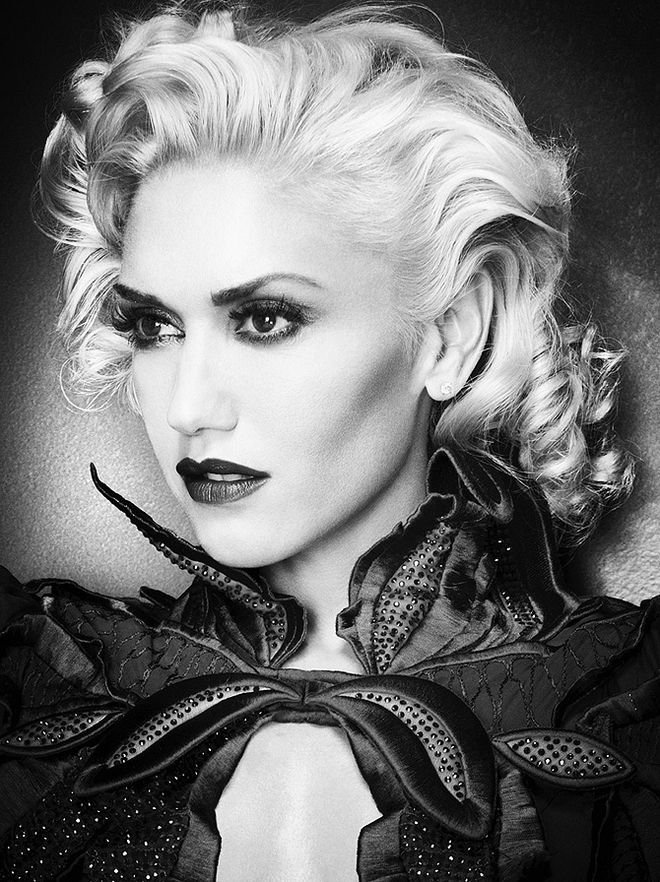 ТЕГИ: Кирстен Данст, Kirsten Dunst, Blake Lively, Gwen Stefani, Lara Stone, Doutzen Kroes, Claudia Schiffer, Блейк Лайвли, Клаудия Шиффер, Даутцен Крез, Гвен Стефани, Лара Стоун, Наташа Полиhttp://www.tatler.ru/krasota_i_tolko_15/beauty-telegraf_32/299880_sem_idealnih_blondinok_loreal_paris.php#p=299887;